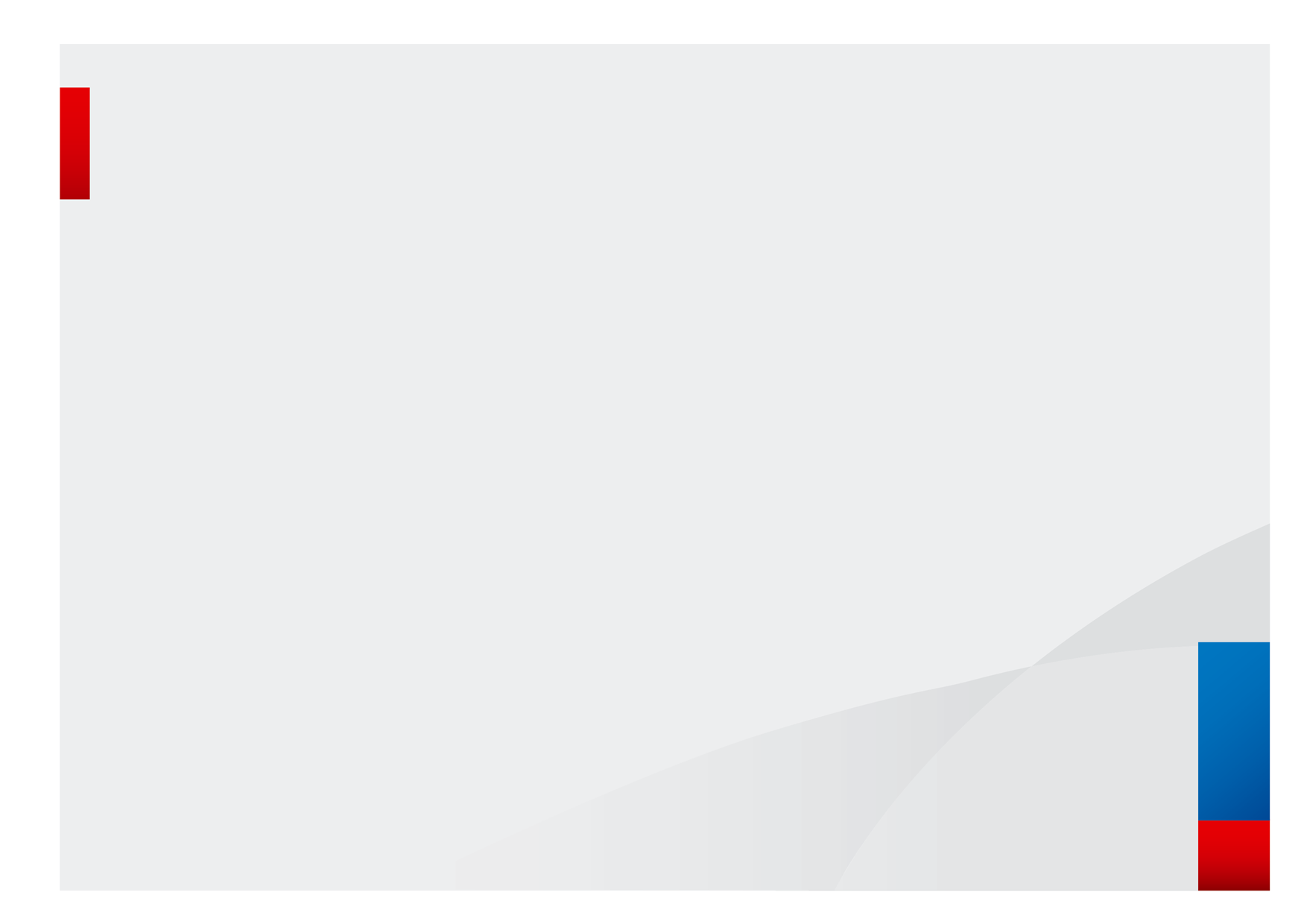 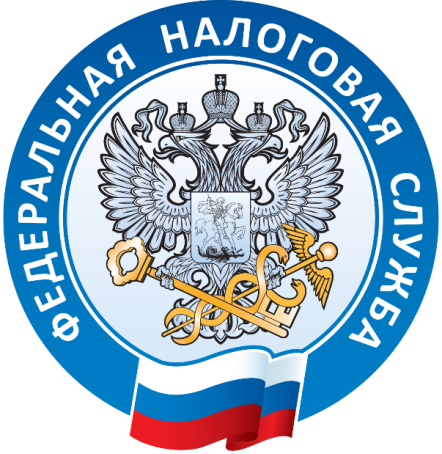 УВАЖАЕМЫЕ ГРАЖДАНЕ!Информируем Вас о том, что с 1 июля 2021 годадеятельность по выпуску квалифицированныхэлектронных подписей для юридических лици индивидуальных предпринимателейвозложена на ФНС России.Выполнение ФНС России указанных функцийпредусматривается в соответствиис пунктами l и 3 части l статьи 17.2и статьей 17.3 Федерального закона от 06.04.2011№ 63-ФЗ «Об электронной подписи»(в ред. Федерального закона от 27.12.2019 № 476-ФЗ). Услуга по выпуску сертификата электронной подписи предоставляется бесплатно.С 1 января 2022 года выпуск квалифицированныхэлектронных подписей для ЮЛ, ИП и нотариусов будет осуществляться только в УЦ ФНС России и в доверенных удостоверяющих центрах.1 января 2022 года - срок окончаниядействия электронных подписейвыпущенных удостоверяющими центрамине прошедшими переаккредитацию.Предлагаем для полученияквалифицированной электронной подписиюридическим лицам и индивидуальнымпредпринимателям обратитьсяв Налоговую Инспекцию.